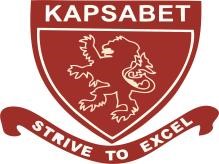 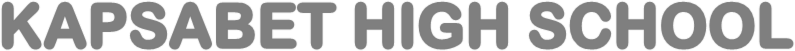                                           PRE MOCK 1                                   JULY/AUGUST 2021                                                                     101/1                                                                    ENGLISH                                                   PAPER 1:  FUNCTIONAL SKILLS                                                                        TIME:   2 HOURS NAME ------------------------------------------------------------    INDEX NO ---------------------------								SIGNATURE ------------------------								DATE -----------------------------------Instructions to candidatesWrite your name and index number in the spaces provided.Sign and write the date of the examination.Answer all the questions in this question paperAll your answers must be written in the spaces provided.Candidates should answer all the questions in English.FUNCTIONAL SKILLS (20MKS)This year your country experienced a severe famine caused by drought.  A commission was set up to investigate ways of preventing a similar calamity in future.  As secretary to the commission write the report.……………………………………………………………………………………………………………………………………………………………………………………………………………………………………………………………………………………………………………………………………………………………………………………………………………………………………………………………………………………………………………………………………………………………………………………………………………………………………………………………………………………………………………………………………………………………………………………………………………………………………………………………………………………………………………………………………………………………………………………………………………………………………………………………………………………………………………………………………………………………………………………………………………………………………………………………………………………………………………………………………………………………………………………………………………………………………………………………………………………………………………………………………………………………………………………………………………………………………………………………………………………………………………………………………………………………………………………………………………………………………………………………………………………………………………………………………………………………………………………………………………………………………………………………………………………………………………………………………………………………………………………………………………………………………………………………………………………………………………………………………………………………………………………………………………………………………………………………………………………………………………………………………………………………………………………………………………………………………………………………………………………………………………………………………………………………………………………………………………………………………………………………………………………………………………………....………………………………………………………………………………………………………………………………………………………………………………………………………………………………………………………………………………………………………………………………………………………………………………………………………………………………………………………………………………………………………………………………………………………………………………………………………………………………………………………………………………………………………………………………………………………………………………………………………………………………………………………………………………………………………………………………………………………………………………………………………………………………………………………………………………………………………………………………………………………………………………………………………………………………………………………………………………………………………………………………………………………………………………………………………………………………………………………………………………………………………………………………………………………………………………………………………………………………………………………………………………………………………………………………………………………………………………………………………………………………………………………………………………………………………………………………………………………………………………………………………………………………………………………………………………………………………………………………………………………………………………………………………………………………………………………………………………………………………………………………………………………………………………………………………………………………………………………………………………………………………………………………………………………………………………………………………………………………………………………………………………………………………………………………………………………………………………………………………………………………………………………………………………………………………………………………………………………………………………………………………………………………………………………………………………………………………………………………………………………………………………………………………………………………………………………………………………………………………………………………………………………CLOZE TEST (10MKS)Imagine that while walking along a road, you saw a large shiny bag sitting ………………….. (1) , unattended.  You look around and there is no one else…………………..(2) would you do?  Would you walk…………………….(3) from the bag  as most cautious people would?  Maybe your curiosity would get the …………………(4) of your caution and the urge to know what the ……………………….of the bag are might overwhelm you.  If you looked into the bag and found it full of crisp new ……………………………..(6) , would you make attempts to find……………………….(7) owner of the bag?  Might you be tempted to keep the money ……………………….(8)yourself?  After all, there is always so much in our lives that we can buy or pay for.  ………………………………..(9) you choose to keep the bag, would you do so with a ………………………………..(10) conscience, or would you forever be plagued by the idea that you kept money, which was not yours?ORAL SKILLS:   (30 MARKS)Read the oral poem below and then answer the questions that follow:	(5 marks)He couldn’t wait, eh! For the child of my mother 
To finish school He begged, eh! That man begged He begged and begged He couldn’t wait, eh! For the child of my mother
To dress upQuestions.What makes this oral poem rhythmic?                                                       (2mks) ……………………………………………………………………………………………………………………………………………………………………………………………….Which word are you likely to stress in the second line of the first and last stanzas and why?                                                                                                        (2mks)……………………………………………………………………………………………………………………………………………………………………………………How would you say the last line of the poem?                                     (1mk)…………………………………………………………………………………………………………………………………………………………………………………….Identify the word with the odd underlined sound from the following sets of words.                                                                                                         (5 marks)(i)   Pooh	poop	pool	poor(ii)  Tortoise	boy	join	ploy	……………………….(iii) Scuttle	scythe	scullery	sculpture	……………………….(iv) Gingivitis	gigolo	gist	gender	……………………….(v)  Cannibal	caesura	calcium	cachetProvide another word that is pronounced the same as the following words (3 marks)(i)   Not	………………………………………………….(ii)  Pain	………………………………………………….(iii) key	………………………………………………….Study the genre below and answer the questions that follow.		        (6 marks)The short child shot a shot of his short white wash.                      (i)   Classify the genre.	                                                                      (2 marks)		………………………………………………………………………………………………………………………………………………………………………………                       (ii)  Identify any sound pattern used in the genre above.	          (2 marks)							       ……………………………………………………………………………………………………………………………………………………………………………… (iii) State two functions of the genre above.                                         (2 marks)	………………………………………………………………………………………………………………………………………………………………………………(i)   You are invited as a motivational speaker to give a talk to a group of people. State          three factors about the audience that you must consider before giving the speech.                                                                                                       (3 marks)………………………………………………………………………………………………………………………………………………………………………………………………………………………………………………………………………………      (ii)  State three factors the listener ought to observe in order to gain from the 	speech                                                                                                         (3 marks)………………………………………………………………………………………………………………………………………………………………………………………………………………………………………………………………………………iii) Two friends, Wepukhulu and Khaseve have a debate.   Wepukhulu strongly feels that a man should marry more than one wife. Khaseve  on the other hand argues that a man should only marry one wife.   Advise them on five things they should do in order to disagree in an agreeable manner so that their conversation does not degenerate into a quarrel.                                                                                                         (5 marks)………………………………………………………………………………………………………………………………………………………………………………………………………………………………………………………………………………………………………………………………………………………………………………………………………………………………………………………………………………………………………………………………………………………………………………………………………………………………………………………….QUESTIONSMAXIMUM SCORECANDIDATE’S SCORE120210330TOTAL